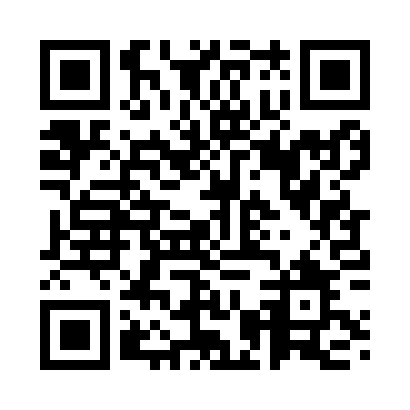 Prayer times for Napperby, AustraliaWed 1 May 2024 - Fri 31 May 2024High Latitude Method: NonePrayer Calculation Method: Muslim World LeagueAsar Calculation Method: ShafiPrayer times provided by https://www.salahtimes.comDateDayFajrSunriseDhuhrAsrMaghribIsha1Wed5:426:5812:363:506:147:262Thu5:426:5912:363:496:137:253Fri5:436:5912:363:496:137:254Sat5:436:5912:363:486:127:245Sun5:437:0012:363:486:117:246Mon5:447:0012:363:486:117:237Tue5:447:0112:363:476:107:238Wed5:447:0112:363:476:107:229Thu5:457:0212:363:466:097:2210Fri5:457:0212:353:466:097:2111Sat5:457:0212:353:466:087:2112Sun5:467:0312:353:456:087:2113Mon5:467:0312:353:456:077:2014Tue5:467:0412:353:456:077:2015Wed5:477:0412:353:446:067:2016Thu5:477:0512:353:446:067:1917Fri5:477:0512:353:446:067:1918Sat5:487:0612:363:436:057:1919Sun5:487:0612:363:436:057:1920Mon5:487:0612:363:436:057:1821Tue5:497:0712:363:436:047:1822Wed5:497:0712:363:436:047:1823Thu5:497:0812:363:426:047:1824Fri5:507:0812:363:426:037:1825Sat5:507:0912:363:426:037:1726Sun5:507:0912:363:426:037:1727Mon5:517:1012:363:426:037:1728Tue5:517:1012:363:426:037:1729Wed5:517:1012:373:416:027:1730Thu5:527:1112:373:416:027:1731Fri5:527:1112:373:416:027:17